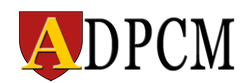 	Nom de famille :	Prénom :	Adresse mail :	Adresse postale :			Rue/voie :		Code postal :	Ville / village :		Je déclare être majeur.			Date et signature :		L’adhésion est actuellement fixée à 15€. 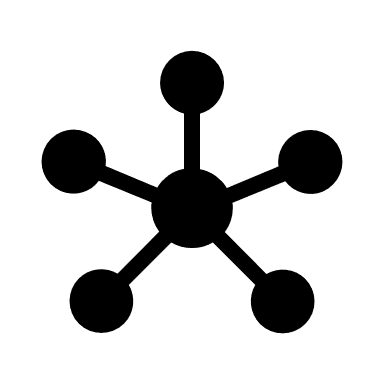 	Vous pouvez envoyer votre bulletin d’inscription complété par mail en document attaché.	Pour le règlement téléchargez le RIB de l’association 